Введение Глобальные геостратегические вызовы и форс-мажорные обстоятельства, необходимость стратегических и оперативных решений в системе государственного управления на разных территориальных уровнях, наличие пространственной специфики РФ актуализирует научную дискуссию как по конъюнктурным, так и по фундаментальным теоретическим проблемам централизации/децентрализации, направлений развития модели экономического федерализма (что характерно крупным федеративным государствам, а в ряде случаев детерминировано проявлениями «чрезвычайного федерализма» Giuliano A. [11]).Переход к умным технологиям развития экономики и необходимость капитализации преимуществ регионов и макротерриторий с позиции функционального статуса определяет необходимость разработки пространственно-ориентированных стратегических целей и мер регулирования, а, соответственно, углубленного анализа ограничений экономического роста, причин неэффективности управления, поиска оптимальных решений для изменений в уровне централизации и децентрализации между структурами государственного управления (как по вертикали по линии «федеральный центр – регионы – муниципальные образования, так и по горизонтали – между субнациональными территориями). Сложность структуры органов власти, распределенность функций, предметов ведения, бюджетных ресурсов, многообразие объектов (управленческая сфера, воспроизводство экономики, предоставление государственных услуг и пр.) обуславливают необходимость концентрации внимания на базовых теоретических и методических проблемах развития отношений экономического федерализма в контексте оценки сложившейся ситуации и обоснования перспективы развития субъектов федерации, инструментов регулирования с учётом фактической неоднородности экономического пространства РФ и стратегических планов по его территориальному преобразованию. Теория К исследованию направлений совершенствования модели экономического федерализма, достижения целей устойчивого развития, процессов централизации/децентрализации проявляют интерес западные и российские ученые, а именно: отмечается, что развитые страны (Lessmann C. [17]) выигрывают от децентрализации, достигают более равного регионального распределения доходов; перспектива развивающихся – усиление регионального неравенства (любой вариант последствий влияет как на экономическую, так и социальную стабильность территорий). Разная динамика и дифференциация экономического развития территориальных единиц федеративных государств индуцирует применение пространственного методологического подхода («географический федерализм» Revelli F. [19]) при исследовании моделей экономического федерализма.Как правило, исследовательский интерес ученых определяется практико-ориентированными обстоятельствами: Hedge D.M. [15] и Scicchitano M.J. [16] акцентируют внимание на пространственном регулировании системы федеративных отношений; Dikshit R. [7] на специфике взаимодействий федерального правительства и правительств штатов; Cutler F. [3] на межправительственных отношениях (центр – провинции, между провинциями); Freiburghaus R. [10], Hachard T. [12] рассматривают проблемы федерализма, полномочий и ответственности между органами федерального, регионального и муниципального управления в контексте территорий с особым статусом Канады; Behnke N. [2] применяет эволюционный подход и разграничивают стадии зрелости федеративных государств в терминах «деконцентрации», «деволюции», «федерализма». Hanif I., Wallace S., and Gago-de-Santos P. [13] отмечают комплекс преимуществ процесса децентрализации, а именно: оперативность, эффективность структуры управления и качество государственных услуг, учет потребностей территорий и др., что востребовано многими унитарными государствами (Италия, Испания, Нидерланды и Франция) с асимметричным административно-территориальным устройством и пространственными отличиями и реализовано в применяемых децентрализованных механизмах управления при межуровневых взаимодействиях.  Исторически отмечено, что интерес к проблемам федерализма, как следствие, дискуссия о степени централизации/децентрализации активизируется либо при смене политического режима (РФ при переходе от административного к рыночному), либо в шоковые и кризисные периоды экономики (санкции и антисанкции и др.). В современных условиях интерес к пространственным отличиям и факторам, влияющим на стратегии управления, связан с распространением коронавирусной инфекции (Schnabel J. и Hegele Y. [20, 21], Palermo F. [18]): сформировался централизованный подход (в Австралии, Эфиопии, Мексике, ЮАР, Испании) и децентрализованный (преобладает в Канаде, Австрии, Германии, Швейцарии, Бельгии, Бразилии, Аргентине, Индии, Пакистане, России) к реализации оперативных мер. Перманентность вызовов глобальной экономики заставляет ученых переосмыслить проблемы гибкости централизации и децентрализации в крупных пространственно-неоднородных государствах. Среди российских ученых проблемам территориальной пространственной архитектуры федеративных отношений посвящены публикации Бухвальда Е.М., Валентик О.Н. [24], Валентея С.Д. [25], Зубаревич Н.В. [26], Артоболевского С.С. [23], Швецова Ю.Г. [34], Лексина В.Н. [28], Лавровского Б.Л. [30]. Многообразие мнений и подходов предопределяет авторскую конкретизацию теоретических представлений. Традиционно централизация и децентрализация относятся к двум разнонаправленным процессам (Лексин В.Н. [29]): 1) сосредоточение власти, иерархия в системе управления; 2) передача функций «центра» и переход ее к другим структурам, обладающим самостоятельностью. Соотношение между централизацией и децентрализацией зависит от масштабов страны, экономической политики, степени неоднородности экономического пространства, уровня развития территориальной экономики: так Hanif I., Wallace S., and Gago-de-Santos P. [13] отмечают, что потенциал выгоды от децентрализации больше для молодых федераций и ее регионов, так как предстоит продвинуться дальше в плане децентрализации и роста, чем развитым странам. Система экономического федерализма включает совокупность субъектов, объектов и структурных связей, обеспечивающих ее устойчивость, при этом субъектами являются государственные структуры, институционально фиксирующие функции, сферы, механизм взаимодействий и распределения бюджетных ресурсов, алгоритм процессных действий для реализации общественно значимых полномочий (в этом проявляется роль государства как институционального конструкта системы экономического федерализма). Помимо этого, сектор государственного управления наряду с другими субъектами (сектор домохозяйств и бизнес-сектор) является участником рыночных отношений и актором, обеспечивающим, с одной стороны, воспроизводство наряду с другими участниками, а, с другой – регулирование экономики. Двойственность статуса (институциональный конструкт и экономический актор), а также курируемых сфер (управление и экономика), структурная сложность функций, взаимовлияние и взаимосвязи по вертикали (на одном территориальном уровне) и по горизонтали (между субнациональными субъектами одного уровня) в рамках территорий разного масштаба определяет правомерность введения термина «пространство экономического федерализма». Под «пространством экономического федерализма» понимаются централизованные и децентрализованные взаимосвязи субъектов государственных структур в управленческом и экономическом пространствах в условиях сложившегося географического базиса (территориального пространства), фиксированного административного и институционального устройства. Регионы, а также более мелкие и более крупные субнациональные структурные единицы, функционируют в федеративном государстве на принципах территориального обособления и рассматриваются как мезопространства, экономический потенциал которых определен территорией воспроизводственных процессов. Преимущества экономического федерализма заключаются в уникальном свойстве «устойчиво институционализированной децентрализации» (Hart T. and Welham B. [14]), что при всей сложности структуры обеспечивает целостность.  Управленческое пространство является одной из составляющих пространства экономического федерализма, прежде всего, областью реализации эндогенных функций сектора государственного управления (как институционального конструкта), проявляется в потоках распределения бюджетных ресурсов, деятельности разного территориального масштаба по реализации полномочий и предоставлению государственных услуг. Экономическое (воспроизводственное) пространство федеративных отношений федерализма представлено взаимодействием госструктур в процессе производства ВВП (коды O, P, Q, R ОКВЭД), а также прямого и косвенного регулирования развития экономики территорий разного масштаба. Таким образом, экономический федерализм представляет собой совокупность пространств как сфер реализации функций госструктур, каждое из которых обладает собственными характеристиками (территориальное, управленческое и экономическое (воспроизводственное) пространства). При этом качество неоднородности свойственно каждому из пространств: наличие субъектов РФ разного вида (государства, национально-государственные и административно-государственные территориальные образования), сложносоставные субъекты, муниципальные образований разного типа; отличия в бюджетной обеспеченности и налоговом потенциале как способности реализации управленческих функций, ресурсной достаточности, отраслевой структуре, открытости, производственной насыщенности и пр. территориальной экономики и разных результатов развития. Стратегия пространственнного развития РФ ориентирована на создание нового формата территориальной организации и разграничение экономического пространства на зоны разного функционального статуса (центры роста, геостратегические территории, минерально-сырьевые центры и др.), это, соответственно, детерминирует обновление теоретических подходов к централизации/децентрализации управленческого и экономического пространств, а, следовательно, привносит элементы новизны и в развитие теории экономического федерализма. Рабочая гипотеза статьи заключается в том, что совершенствование модели экономического федерализма и выстраивание государственных решений как системы универсальных и пространственно-ориентированных мер поддержки целесообразно не в разрезе 85 региональных субъектов (неэквивалентность территорий на одном горизонтальном уровне ведет к нарастанию институциональных исключений в системе экономического федерализма), а в разрезе макротерриторий (перспективные центры роста с агломерациями, геостратегические территории, минерально-сырьевые центры и др.). Это обусловлено тем, что неоднородность территориальных зон, имеющих схожий функциональный статус, ниже, чем неоднородность экономического пространства РФ в целом (что подтверждается оценками асимметричности при реализации управленческих и экономических функций государственным сектором), соответственно, спецификация мер регулирования более рациональная именно в пространственно-функциональном контексте.Таким образом, пространство экономического федерализма – это система управленческих и экономических взаимосвязей и взаимодействий между субъектами, имеющими отличия географического расположения, дифференцированные характеристики, и наделенных разными сравнительными преимуществами территориальной локализации разного масштаба. Отличием пространства в РФ является неоднородность и вариабельность процессов централизации и децентрализации, фактическая асимметрия результатов деятельности государственных структур в управленческом и экономическом (воспроизводственном) пространстве. Недостаточность темпов роста большинства регионов определяют необходимость корректировки политики экономического федерализма как совокупности пространственно-ориентированных стратегий [4].Методы и материалы исследованияВ отечественной и зарубежной науке и практике применяются разнообразные методические подходы к оценке уровня децентрализации в федеративном государстве. В работах Морозовой Е.А. [32], Андреевой Е. [1], Леонова С.Н. [31], Игониной Л.Л. [27] внимание уделено пороговым (оптимальным) значениям индикаторов децентрализации расходов («доля расходов региональных бюджетов в консолидированном бюджете страны») и децентрализации доходов («доля доходов региональных бюджетов в консолидированном бюджете»). В работах Davoodi, Y., Zou, H. [6], Фрейнкмана и Плеханова [33] предложены интегральные показатели оценки децентрализации, агрегирующие масштаб доходов или расходов, контролируемых субнациональными органами власти с использованием рейтинговых и бальных оценок. Юшкова [35], Zhang T., Zou H. [22] проводят анализ совокупности частных показателей. Авторы проводили анализ вертикальных взаимосвязей в системе экономического федерализма через оценку децентрализации в двух направлениях управленческого пространства: «федеральный центр – регионы» и «регион – муниципальные образования» [5], в настоящей статье продолжают исследование. Применяемый в статье методический подход к оценке децентрализации и асимметричности в системе отношений экономического федерализма в РФ основан на метриках двух типов, характеризующих результаты деятельности субъектов в рамках управленческого и экономического (воспроизводственного) пространств, как в наибольшей степени изменяемых и эластично реагирующих на глобальные вызовы (в отличие от консервативного территориального пространства). Для расчетов используются официальные статистические данные Росстата, которые показывают на основе стоимостных оценок (структуры доходов консолидированных бюджетов субъектов РФ, поступления налогов, сборов и иных обязательных платежей в консолидированный бюджет РФ, в федеральный бюджет, инвестиций в основной капитал по источникам финансирования и др.) фактические результаты реализации полномочий территорий и локализации ресурсов для их развития, что фиксируется величиной бюджетных ресурсов, курируемых органами власти.Методика включает в себя два этапа: на первом этапе проводится оценка децентрализации (вертикальный срез) управленческого и воспроизводственного пространства; на втором – оценка асимметричности (горизонтальный аспект) в результате сложных налогово-бюджетных потоков (см. рисунок).В методике применяется система коэффициентов (табл. 1), при интерпретации которых учитывалось правило: значение коэффициента больше единицы оценивается как наличие ситуации децентрализации, то есть способности решать самостоятельно проблемы управления и экономического воспроизводства, и наоборот.Оценка неоднородности пространств проводилась с использованием коэффициента асимметрии (отношение разницы между средним и модальным значением к среднеквадратическому отклонению), коэффициента вариации (отношение среднеквадратического отклонения к среднему значению). Анализ проводился на массиве официальных статданных 83 субъектов РФ в 2010 году и 85 субъектов РФ в 2019 году.Результаты исследования и их обсуждениеОценка децентрализации управленческого пространства позволяет определить степень централизации/децентрализации управленческой среды на примере налоговых поступлений в бюджеты разных уровней в российской системе экономического федерализма (табл. 2). Несмотря на единый алгоритм распределения налогов, фактические потоки и локализация налогов отличаются по регионам в силу разной отраслевой структуры, преференций территориям, наличия налоговых льгот (территории опережающего развития, свободные экономические зоны и др.), что создает разную ситуации с позиции участия регионов в формировании в бюджетную систему страны, бюджетной обеспеченности территорий.Обращает на себя внимание увеличение с 9 до 20 регионов, в которых показатель децентрализации управленческого пространства меньше единицы, то есть доминирование поступлений в федеральный бюджет в совокупности собираемых налогов на территории (интерпретируется как увеличение централизации). Помимо ресурсно-богатых стран в эту группу попадают и сильные и средние по уровню развития регионы, что логично ставит вопрос о достаточности собственных ресурсов для реализации функциональных полномочий и их результативности (о наличии взаимосвязи между степенью децентрализации и качеством регионального управления (Filippetti A., Cerulli G. [8]) отмечается в зарубежных исследованиях).Коэффициент децентрализации управленческого пространства выше единицы интерпретирован как наличие условий децентрализованного управленческого пространства, ситуации, когда большая доля собранных налогов остается в регионах, что стимулирует их активность и расширение налогооблагаемой базы. Несмотря на то, что регионы с децентрализованным управленческим пространством в России преобладают количественно, можно отметить следующее: во-первых, заметное уменьшение числа таких регионов (89 % в 2010 году и 76 % в 2019 году), во-вторых, «смещение» коэффициента к меньшей границе (число регионов с показателем в интервале 1–3 увеличилось с 27 до 39, соответственно, в интервале более 3 – сократилось). Указанное на положение отразилось на снижении среднего значения показателя децентрализации в управленческом пространстве с 4,12 в 2010 году  до  3,18  в 2019 году. Применение фильтра для «сглаживания» значительных колебаний (использован традиционный подход МинфинаРФ через исключение из расчета среднего показателя 10 регионов с наибольшим и 10 с наименьшим значением) потвердело результат: среднее значение коэффициента децентрализации за 10 анализируемых лет снизилось с 3,7342 до 2,6574, что отражает общую тенденцию централизации управленческого пространства.Экономическое (воспроизводственное) пространство системы экономического федерализма представляет собой экономическую среду взаимодействия госструктур в создании региональной инвестиционной среды и реализации единой инвестиционной политики через федеральные инвестиции для стимулирования экономического комплекса региона, воспроизводства человеческого капитала. Оценка децентрализации экономического пространства позволяет косвенно определить условия для обеспечения расширенного воспроизводства (табл. 3). Количество регионов с централизованными характеристиками условий, которые создает система государственного управления, увеличилось в 1,6 раза с 35 до 55, что свидетельствует о превалировании федерального центра как ресурсного источника в регулировании воспроизводственных процессов территорий. При этом, помимо ресурсодобывающих, в группу регионов с централизованным пространством попадают сильные промышленные субъекты (в 2019 г. Челябинская, Свердловская, Новосибирская, Самарская, Иркутская области), то есть складывается ситуация: федеральный центр «сужает» в указанных регионах потенциал для самостоятельного расширенного воспроизводства экономики конкретной территории. Среднее значение в целом по РФ снижается с 1,54 до 0,93 по всем регионам, а с учетом «фильтра» в оценке средних (без 10 наибольших и 10 наименьших значений) с 1,35 до 0,84, что отражает смену федерального вектора с децентрализованного на централизованный за анализируемое десятилетние. Сопоставление регионов по уровню децентрализации управленческого и воспроизводственного пространств представлено в табл. 4. За анализируемый период в 3 раза увеличилось количество регионов с централизованными управленческими и воспроизводственными характеристиками (темная заливка) и практически в 2 раза сократилось количество регионов с децентрализованным воспроизводственным пространством и децентрализованными управленческим воздействием (светлая заливка), что в целом характеризует усиление процессов централизации в сфере управления государственными финансами и в сфере социального и экономического развития 
регионов. Обращает на себя внимание тот факт, что в 2019 году коэффициент децентрализации больше единицы (реально децентрализованные условия, способность госструктур за счет бюджетных средств решать и проблемы экономического регулирования, и социальные у 24 регионов (среднее значение 0,93, при сглаживании 0,84), с децентрализованными параметрами управленческого пространства – 59 регионов (среднее значение 3,18, при сглаживании 2, 66). Финансовая автономия без четко определенной реорганизации разделения полномочий между органами власти и в управленческом, и в экономическом аспектах может оказать негативное влияние на экономическую эффективность территорий (Filippetti A. [9]).Заметна разнонаправленная динамика при сравнении показателей децентрализации государственной активности и в количественном (количество субъектов РФ), и качественном (коэффициентов асимметрии и вариации) отношении (табл. 5). Высокая неоднородность управленческого и экономического (воспроизводственного) пространств регионов подтверждается различиями в вариативности и разброса: коэффициент вариации изменяется с 136,53 до 146,87 % – управленческое пространство и с 368,84 до 273,54 % – экономическое пространство; положительный коэффициент асимметрии (чем ближе коэффициент асимметрии к 0, тем распределение ближе к нормальному, то есть симметричному).Для проверки гипотезы о более высокой неоднородности экономического пространства РФ, чем в разрезе пространств экономического федерализма в группах регионах с одинаковым функциональным статусом, авторами проведена группировка в соответствии со Стратегией пространственного развития Российской Федерации на период до 2025 года (табл. 6).Представленные в табл. 7 значения коэффициентов децентрализации и вариации в разрезе управленческого и экономического пространства свидетельствуют о меньшем разбросе значений внутри каждой функциональной группы, чем в среднем по РФ, что подтверждает меньшую неоднородность пространств внутри каждой группы регионов. Обратим внимание, что центры экономического роста как крупные, так и крупнейшие попадают  в  область  с  условиями  децентрализации  в управленческом пространстве, но с централизацией в потенциальных возможностях экономического регулирования. Это не соответствует Стратегиипространственнного развития РФ, где они рассматриваются в качестве локомотивов экономического роста. Полагаем, что данная ситуация является своеобразным сигналом о необходимости дифференциации мер и разработке специфического инструментария поддержки для данной функциональной зоны. Таким образом, проведенный анализ и выявленные изменения показали высокую асимметрию пространства государственных решений как управленческого, так и экономического характера и иную ситуацию на уровне функциональных макротерриторий, что позволяет авторам сделать вывод о необходимости перехода к технологиям развития децентрализации и стимулирования перспективных специализаций регионов и с акцентом на особом статусе крупах территориальных зон. ЗаключениеВ статье представлено авторское понимание пространства экономического федерализма, предложен методический подход к оценке децентрализации и асимметричности в разрезе двух базовых сфер взаимодействий субъектов федерализма: управленческого и экономического (воспроизводственного) пространств с учётом их высокой неоднородности в России. Помимо стратегического теоретического значения введение нового направления имеет прикладное значение: выявлена высокая асимметричность пространства экономического федерализма в разрезе регионов и меньшая – функциональных макротерриторий, что предполагает корректировку мер регулирования, как сочетание универсальных и пространственно-ориентированных для повышения управленческой и экономической самостоятельности территорий.ЛитератураAndreeva, E., Golovanova, N. Decentralization in the Russian Federation. – URL: http://pdc.ceu.hu/archive/00001587/01/Decentralisation_in_the_Russian_federation.PDF Behnke, N. Federal, Devolved or Decentralized State: on the Territorial Architecture of Power. In: Detterbeck, Klaus, ed., Eve Hepburn, ed. Handbook of Territorial Politics. Cheltenham: Edward Elgar Publishing, 2018, pp. 30–44. DOI: 10.4337/ 9781784718770Cutler, F. The Space between Worlds: Federalism, Public Issues and Election Issues. Regional & Federal Studies Volume 20, 2010. Issue 4-5. 
P. 487–514.Glassmann, U. Staatliche Ordnung und räumliche Wirtschaftspolitik: Eine Analyse lokaler Produktionssysteme in Italien und Deutschland. Wiesbaden, Germany: VS Verlag für Sozialwissenschafte, 2007.Danilova, I., Korotina, N., Karpushkina, A., Sliva, S. Estimation of decentralization at the regional level and asymmetry of the economic federalism model in Russia // Proceedings of the 31st International Business Information Management Association Conference, IBIMA 2018: Innovation Management and Education Excellence through Vision 2020, 2018, 
pp. 4082–4094Davoodi Y., Zou H. Fiscal decentralization and economic growth: A cross-country study // Journal of urban economics, vol. 43, № 2. pp. 244–257 (1998). – URL: https://core.ac.uk/download/pdf/ 6777576.pdf Dikshit R. Geography and Federalism // Annals of the Association of American Geographers. Vol. 61, No. 1 (Mar. 1971), pp. 97–115. – URL: https://www.jstor.org/stable/2569320 Filippetti A., Cerulli G (2015) Are Decentralized Regions Ruled Better? Evidence from European Regions Using a Dose-Response Approach. – URL: https://papers.ssrn.com/sol3/papers.cfm?abstract_id= 2668563. DOI: 10.1111/pirs.12283 (accessed 17.11. 2021)Filippetti A. Decentralization and economic growth reconsidered: The role of regional authority //Environment and Planning C: Government and Policy. 2016, Vol. 34(8) 1793–1824. DOI: 10.1177/0263774X16642230Freiburghaus, R. With or against their region? Multiple-mandate holders in the Swiss parliament, 1985-2018. Local Government Studies. 2020. October. https://doi.org/10.1080/03003930.2020. 1832891Giuliano A. Emergency Federalism: Calling on the States in Perilous Times, University of Michigan Journal of Law Reform. 2007. Volume 40, Issue 2. P. 341–399. – URL: https://repository.law. umich.edu/mjlr/vol40/iss2/4Hachard T. It takes three: making space for cities in Canadian federalism November 26, 2020. – URL: https://tspace.library.utoronto.ca/bitstream/ 1807/103012/3/IMFG_%20No.31%20Perspectives_Hachard_Nov2020.pdfHanif I., Wallace S., and Gago-de-Santos P. Economic Growth by Means of Fiscal Decentralization: An Empirical Study for Federal Developing Countries // SAGE Open October-December 2020: 1–12. DOI: 10.1177/2158244020968088  Hart T. and Welham B. Fiscal decentralization. A public financial management introductory guide. November 2016. – URL: https://cdn.odi.org/ media/documents/11063.pdfHedge D. A Spatial Model of Regulation. American Politics Research. October 1, 1993. DOI: 10.1177/1532673X9302100401Hedge D., Scicchitano M. Regulating in Space and Time: The Case of Regulatory Federalism // The Journal of Politics Volume 56, Number 1 Feb., 1994.Lessmann C. Regional inequality and decentralization: an empirical analysis // Environment and Planning A 2012, volume 44, pp. 1363–1388.Palermo F. Is there a space for federalism in times of emergency? 2020/5/13. – URL: https://verfassungsblog.de/is-there-a-space-for-federalism-in-times-of-emergency/. DOI: 10.17176/20200513-133602-0Revelli F. Geografiscal federalism. Handbook of multilevel finance, UK, 2015. – P. 107–123. – URL: https://iris.unito.it/retrieve/handle/2318/1508352/318/ revellihbk_2013.pdf Schnabel J., Hegele Y. Explaining Intergovernmental Coordination during the COVID-19 Pandemic: Responses in Australia, Canada, Germany, and Switzerland // The Journal of Federalism, 2021 June 15. DOI: 10.1093/publius/pjab011Schnabel J., Hegele Y. Federalism and the management of the COVID-19 crisis: centralisation, decentralisation and (non-)coordination // West European Politics 44(2). 2021. P. 1052–1076. DOI: 10.1080/01402382.2021.1873529Zhang T., Zou H. Fiscal decentralization, public spending, and economic growth in China // Journal of Public Economics 67. 1998. P. 221–240. – URL: http://down.aefweb.net/WorkingPapers/w58.pdfАртоболевский С.С. Россия: федеральное государство и пространственные проблемы федерального уровня // Социально-экономическая география – 2011: теория и практика: материалы международной научной конференции. Ассоциация российских географов-обществоведов; Балтийский федеральный университет имени Иммануила Канта. 2011. С. 66–69.Бухвальд Е.М. Федерализм как институциональный приоритет стратегии пространственного развития для России / Е.М. Бухвальд, О.Н. Валентик // Региональная экономика. Юг России. 2018. № 4. С. 33–43.Валентей С.Д. Развитие отечественного федерализма не по спирали / С.Д. Валентей // Федерализм. 2021. (1):5–14. https://doi.org/10.21686/ 2073-1051-2021-1-5-14Зубаревич Н.В. Возможности децентрализации в год пандемии: что показывает бюджетный анализ? / Н.В. Зубаревич // Региональные исследования. 2021. № 1 (71). С. 46–57.Игонина Л.Л. Бюджетно-налоговая децентрализация в системе управления общественными финансами / Л.Л. Игонина// Дайджест-Финансы, 2016. – № 1 (237). – С. 2–13.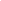 Лавровский Б.Л. Бюджетный федерализм в России: быть или не быть? / Б.Л. Лавровский, Е.А. Горюшкина // Вопросы экономики. 2021. № 1. С. 143–160.Лексин В.Н. Порфирьев Б.Н. Территориальная фрагментация единого правового пространства России / В.Н. Лексин, Б.Н. Порфирьев // Федерализм. 2018. № 1 (89). С. 173–190.Лексин В.Н. Пространство власти и мир человека / В.Н. Лексин // Мир России. 2005. № 1. С. 3–61.Леонова С.Н. Оценка уровня бюджетной децентрализации в системе межбюджетных отношений субъекта Федерации и муниципальных образований / С.Н. Леонов, М.Н. Соломко // Известия Иркутской государственной экономической академии. – 2015. – Т. 25, № 5. – С. 803–811. http://izvestia.isea.ru/pdf.asp?id=20398 Морозова Е.А. Модели бюджетного федерализма в развитых странах и особенности их примирения в Российский федерации: дис. … д-ра экон. наук. – М., 2009. Фрейнкман Л. Децентрализация бюджетной системы в регионах-рентополучателях / 
Л. Фрейнкман, А. Плеханов // Экономическая политика – 2008. – № 1. – С. 103–123.Швецов Ю.Г. Тупик российского бюджетного федерализма / Ю.Г. Швецов // Региональная экономика: теория и практика. 2020. Т. 18. № 4 (475). С. 709–722. Юшков А.О. Бюджетная децентрализация и региональный экономический рост: теория, эмпирика, российский опыт / А.О. Юшков // Вопросы экономики. 2016. № 2. С. 94–110.